Состоялся Седьмой открытый форум прокуратуры Астраханской области по вопросам защиты конституционного права на охрану здоровья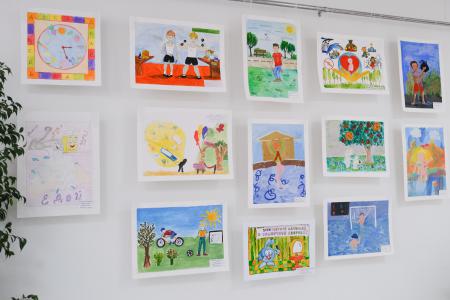 21 ноября 2019 года прокурор области Александр Лычагин, руководитель Территориального органа Федеральной службы по надзору в сфере здравоохранения по Астраханской области Аделя Умерова, исполняющий обязанности министра здравоохранения Астраханской области Фёдор Орлов, представители общественности, правоохранительных и контролирующих органов, лечебных и образовательных учреждений, средств массовой информации в открытом диалоге обсудили проблемные вопросы защиты конституционного права на охрану здоровья. На своей площадке форум объединил экспертное сообщество и представителей более десяти общественных организаций.Открывая форум, прокурор области Александр Лычагин отметил, что в Астраханской области 2019 год объявлен Годом здоровья. С этого года действуют программы по борьбе с онкологическими и сердечно-сосудистыми заболеваниями, которые нацелены на снижение смертности. Астраханская область принимает активное участие в реализации национальных проектов «Здравоохранение» и «Демография». Качественная и доступная медицинская помощь должна обеспечиваться на всех этапах жизни: в детстве, юности, зрелости и пожилом возрасте.Свой вклад в укрепление законности в сфере охраны здоровья граждан внесли органы прокуратуры области, обеспечивая превентивными и надзорными средствами исполнение законов. Прокурорами проведены проверки исполнения органами государственной власти, местного самоуправления и медицинскими организациями законодательства об охране здоровья граждан, включая вопросы оказания качественной и своевременной медицинской помощи, ее доступности, платных медицинских услуг, эффективности реализации мероприятий государственной программы «Развитие здравоохранения». В минувшем году внесено почти 250 актов прокурорского реагирования в защиту прав граждан.Ежегодно прокуроры области выявляют свыше 500 нарушений закона, ущемляющих интересы населения. В каждом случае для их устранения приняты меры реагирования, вплоть до уголовного преследования.По требованию прокуратуры организована транспортировка более 150 граждан, страдающих хронической почечной недостаточностью, в центр гемодиализа. В результате принятых мер прокурорского реагирования в зданиях 7 лечебных учреждений созданы условия для беспрепятственного доступа в них лиц с ограниченными возможностями здоровья. Вместе с тем не решены проблемы оснащенности организаций здравоохранения необходимым оборудованием и кадрового дисбаланса медицинского персонала. Особо остро стоит вопрос по укомплектованию бригад скорой помощи. Так, в Центре медицины катастроф в настоящее время штат врачей сформирован лишь на 50%.Отмечено, что не получила окончательного решения проблема необеспеченности учреждений здравоохранения помещениями, соответствующими требованиям безопасности. Более 60 объектов здравоохранения находятся в аварийном состоянии, во многих медицинских учреждениях требуется проведение ремонтных работ.По словам руководителя Территориального органа Федеральной службы по надзору в сфере здравоохранения по Астраханской области Адели Умеровой важнейшим индикатором является показатель обращений граждан, которых в 2019 году поступило свыше тысячи. По результатам надзорной работы восстановлены права 508 граждан на получение лекарственной и медицинской помощи. Открыта «горячая линия» для приема обращений граждан по вопросам обеспечения обезболивающими препаратами, которая обозначила проблему недостаточности в сельской местности аптечных пунктов, реализующих такие препараты.Исполняющий обязанности министра здравоохранения Астраханской области Фёдор Орлов в своем обращении к участникам форума отметил, что для повышения доступности и качества медицинской помощи укрепляется кадровый потенциал, развивается система медицинской профилактики, осуществляется модернизация первичного звена здравоохранения, совершенствуется специализированная медицинская помощь. Активно развиваются бережливые технологии, вводятся в эксплуатацию новые фельдшерско-акушерские пункты, используются выездные формы работы для оказания медицинской помощи в отдаленных населенных пунктах.В ходе работы форума подведены итоги тематических конкурсов детского рисунка «Здоровье глазами ребенка», эссе «Профессия моей мечты» и профессионального мастерства «Медицина – моё призвание» среди обучающихся общеобразовательных, специализированных, профессиональных образовательных организаций и молодых специалистов учреждений здравоохранения г. Астрахани и области. Конкурс детского рисунка «Здоровье глазами ребенка» проведен при активной поддержке Астраханской региональной общественной организации «Поможем детям». В конкурсе эссе «Профессия моей мечты» приняли участие более 100 студентов медицинских факультетов. Стимулирование инициативы и деловой активности молодых специалистов стало основной задачей проведения конкурса профессионального мастерства «Медицина – моё призвание».Участие в данных конкурсах позволило представителям подрастающего поколения выразить свое творческое и профессиональное отношение к вопросам охраны здоровья граждан. Прокурор области, руководитель Территориального органа Росздравнадзора и исполняющий обязанности министра здравоохранения наградили победителей грамотами и подарками.Представители общественности на форуме обратили особое внимание на вопрос доступности скорой медицинской помощи, наличие очередей в поликлиниках, нехватку врачебных кадров, профилактику и борьбу с инфекционными заболеваниями.Открытый форум позволил обсудить вопросы, требующие решений, его участникам высказать свое видение проблем в сфере защиты прав граждан на охрану здоровья и предложить возможные пути выхода из сложных ситуаций. В ходе работы форума принято решение об организации дневного пребывания пациентов в отделении медицинской реабилитации детской клинической больницы.Прокурор области в ходе пресс-подхода ответил на вопросы журналистов федеральных и региональных средств массовой информации.